To understand the Gulf Stream.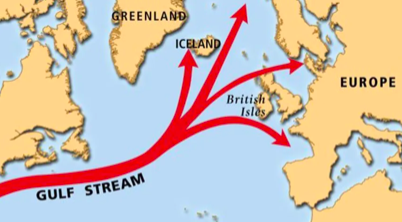 What is the Gulf Stream?The Gulf Stream is a large, underwater c………………….. that brings warm water from M………….. across the A………………O…………. .Where does the Gulf Stream begin?The Gulf Stream begins in M …………………… .Why is the water warm in the Gulf Stream?The water in the Gulf Stream is warm because the Bay of M…………….. is near the E…………………..